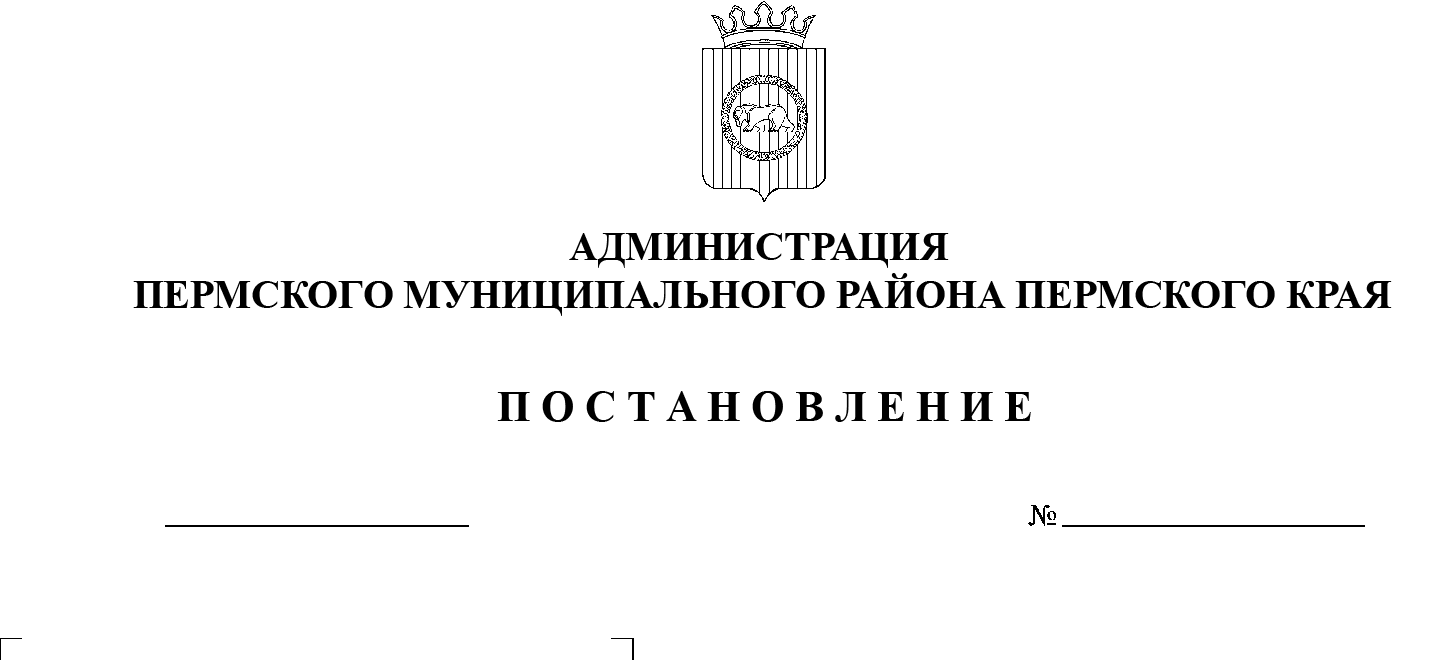 В соответствии с пунктом 6 части 2 статьи 47 Устава муниципального образования «Пермский муниципальный район», постановлением администрации Пермского муниципального района от 30.03.2021 № СЭД-2021-299-01-01-05.С-137 «Об утверждении Порядка определения объема и условий предоставления субсидии на возмещение затрат сельскохозяйственному товаропроизводителю на реализацию отдельных мероприятий муниципальной программы «Сельское хозяйство и комплексное развитие сельских территорий Пермского муниципального района»администрация Пермского муниципального района ПОСТАНОВЛЯЕТ:1. Утвердить Порядок проведения конкурса профессионального мастерства животноводов Пермского муниципального района согласно приложению к настоящему постановлению.2. Признать утратившими силу постановления администрации Пермского муниципального района:от 08.07.2014 № 2763 «Об утверждении Положения о порядке проведения конкурса профессионального мастерства животноводов Пермского муниципального района»;от 13.05.2016 № 225 «О внесении изменений в постановление администрации Пермского муниципального района от 08.07.2014 № 2763 «Об утверждении Положения о порядке проведения конкурса профессионального мастерства животноводов Пермского муниципального района»;от 24.05.2017 № 105-С «О внесении изменений в Порядок проведения конкурса профессионального мастерства животноводов Пермского муниципального района, утвержденный постановлением администрации Пермского муниципального района от 08.07.2014 № 2763»;от 29.08.2017 № 292-С «О внесении изменений в Порядок проведения конкурса профессионального мастерства животноводов Пермского муниципального района, утвержденный постановлением администрации Пермского муниципального района от 08.07.2014 № 2763»;от 29.04.2019 № 239 «О внесении изменений в постановление администрации Пермского муниципального района от 08.07.2014 № 2763 «Об утверждении Порядка проведения конкурса профессионального мастерства животноводов Пермского муниципального района»;от 03.03.2020 № 110 «О внесении изменений в постановление администрации Пермского муниципального района от 08.07.2014 № 2763 «Об утверждении Порядка проведения конкурса профессионального мастерства животноводов Пермского муниципального района».3. Настоящее постановление вступает в силу со дня его официального опубликования.4. Опубликовать настоящее постановление в информационном бюллетене муниципального образования «Пермский муниципальный район» и разместить на официальном сайте Пермского муниципального района www.permraion.ru.5. Контроль за исполнением настоящего постановления возложить на заместителя главы администрации Пермского муниципального района по экономическому развитию, начальника финансово-экономического управления.Глава муниципального района				                       В.Ю. ЦветовПриложение к постановлению администрации Пермского муниципального районаот 05.05.2021 № СЭД-2021-299-01-01-05.С-211ПОРЯДОКпроведения конкурса профессионального мастерства животноводов Пермского муниципального района 1. Общие положения1.1. Порядок проведения конкурса профессионального мастерства животноводов Пермского муниципального района разработан в рамках подпрограммы «Поддержка сельхозтоваропроизводителей, способствующая повышению эффективности сельскохозяйственного производства» муниципальной программы «Сельское хозяйство и комплексное развитие Пермского муниципального района» (далее – Порядок), определяет порядок проведения профессионального мастерства животноводов Пермского муниципального района (далее – конкурс).1.2. Организатором конкурса является управление по развитию агропромышленного комплекса и предпринимательства администрации муниципального образования «Пермский муниципальный район» (далее – Управление).1.3. Основными принципами организации и проведения конкурса являются создание равных условий участия в конкурсе для всех его участников, единство требований и объективность оценки выступления на конкурсе, доступность информации о проведении конкурса и обеспечение открытости его проведения.1.4. Конкурс проводится среди животноводов сельскохозяйственных предприятий Пермского муниципального района:- четный год – конкурс мастеров машинного доения;- нечетный год – конкурс техников-осеменаторов.2. Цели и задачи конкурса2.1. Основной целью конкурса является совершенствование профессионального мастерства и практических навыков работников отрасли животноводства, соблюдение зоотехнических и ветеринарных требований по содержанию молочного стада, а также пропаганда достижений и внедрение передовых методов и приемов труда, повышение эффективности производства и качества продукции.2.2. Задачами конкурса являются выявление лучших работников отрасли молочного животноводства, добившихся профессионального мастерства, систематизация положительного опыта их работы для дальнейшего его распространения и привлечения молодежи на работу на животноводческих фермах.3. Требования к участникам конкурса3.1. Конкурс проводится среди мастеров машинного доения и техников-осеменаторов животноводческих ферм сельскохозяйственных предприятий, осуществляющих свою деятельность на территории Пермского муниципального района.3.2. К участию в конкурсе не допускаются сельскохозяйственные предприятия:3.2.1. представившие заявки на участие в конкурсе позже установленного срока для их приема;3.2.2. представившие заведомо недостоверные или неполные сведения.3.3. Представительство участников из расчета: молочная ферма – 1 участник.  Предприятия, имеющие молочные комплексы с поголовьем более 400 коров, выставляют на конкурс участников из расчета: 400 коров – 1 участник.Предприятие, на базе которого проводится конкурс, может дополнительно представить на конкурс 1 участника.4. Номинации конкурса4.1. По итогам конкурса победители конкурса:4.1.1. «Мастер машинного доения»; 4.1.2. «Техник-осеменатор». 5. Организация и проведение конкурса5.1. Управление в целях обеспечения организации и проведения конкурса осуществляет следующие функции:5.1.1. издает приказ о проведении конкурса; 5.1.2. размещает приказ на официальном сайте Пермского муниципального района www.permraion.ru о дате начала и окончания приема заявок, с указанием их места приема, а также требований к участникам конкурса; 5.1.3. направляет в адрес руководителей сельскохозяйственных предприятий приказ, указанный в подпункте 5.1.1 настоящего Положения; 5.1.4. осуществляет прием заявок;5.1.5. осуществляет иные функции, необходимые для надлежащего проведения конкурса.6. Порядок подачи документов для участия в конкурсе6.1. Для участия в конкурсе профессионального мастерства животноводов сельскохозяйственные предприятия подают в Управление заявку на участие в конкурсе, составленную в произвольной форме. Заявка подписывается руководителем предприятия.6.2. Ответственность за достоверность сведений, указанных в заявке, возлагается на сельскохозяйственные предприятия.6.3. Управление регистрирует заявки по мере их поступления в журнале регистрации заявок, который должен быть пронумерован, прошнурован и скреплен печатью. Запись регистрации должна включать регистрационный номер заявки и дату ее приема. 6.4. Сельскохозяйственное предприятие  может отозвать заявку на участие в конкурсе путем письменного уведомления организатора конкурса до дня проведения конкурса.7. Порядок определения победителей конкурса7.1. Определение победителей конкурса осуществляется комиссией по подведению итогов конкурса профессионального мастерства животноводов Пермского муниципального района (далее – конкурсная комиссия).7.2. Участники конкурса имеют право выбрать:7.2.1. мастера машинного доения – тип доильной установки;7.2.2. техники-осеменаторы – метод осеменения животных.7.3. Участник конкурса выполняет работы в спецодежде, которая приобретается за счет хозяйства.7.4. Перед началом конкурса проводится жеребьевка, на основании которой определяется стартовый номер участника. По стартовым номерам участников устанавливается  очередность их работы на конкурсе.7.5. Участники конкурса могут быть сняты с конкурса в случае:7.5.1. грубого нарушения техники безопасности;7.5.2. выявления недостоверных сведений, содержащихся в представленной заявке7.6. Конкурс по отдельной номинации считается несостоявшимся, если на участие в конкурсе не поступило ни одной заявки.7.7. Для оценки работы участников конкурса создается судейская коллегия, состав которой утверждается конкурсной комиссией.7.8. Конкурсная комиссия определяет победителей конкурса на основании данных учетных листов участников конкурса, предоставленных судейской коллегией.  7.8.1. Работа участников конкурса – мастеров машинного доения – оценивается судейской коллегией по 90-балльной системе.В зависимости от типа доильной установки и технологии доения, применяемых на предприятии, принимающем конкурс, количество баллов может быть изменено по решению судейской комиссии.	7.8.2. Работа участников конкурса – техников-осеменаторов – оценивается судейской коллегией по 75-балльной системе.7.8.3. Данные учетных листов судейской коллегии оформляются в виде сводных таблиц результатов соревнований согласно приложению 1 к Порядку.8. Подведение итогов конкурса8.1. Конкурсная комиссия по результатам рассмотрения представленных судейской коллегией результатов соревнований конкурса определяет победителя по каждой номинации отдельно (1-е, 2-е, 3-е место) и принимает решение о присуждении:1-е место – диплом победителя конкурса и подарок; 2-е место – диплом лауреата конкурса и подарок; 3-е место – диплом лауреата конкурса и подарок. 8.2. В каждой номинации конкурсная комиссия по результатам рассмотрения представленных судейской коллегией учетных листов участников конкурса может принять решение о поощрении всех участников конкурса.8.3. Победителями конкурса признаются участники конкурса, набравшие наибольшее количество баллов в своей номинации. При равном количестве баллов победителем конкурса признается участник конкурса, имеющий больший трудовой стаж.Участник конкурса может быть признан победителем конкурса только в одной номинации. 8.4. Подведение итогов конкурса и определение его победителей производятся в день проведения конкурса.8.5. Оглашение результатов конкурса проводится на торжественной церемонии награждения. 8.6. Управление за счет средств местного бюджета производит расходы на организацию и проведение конкурса посредством предоставления субсидий из бюджета Пермского муниципального района сельскохозяйственному товаропроизводителю на реализацию отдельных мероприятий муниципальной программы «Сельское хозяйство и комплексное развитие сельских территорий Пермского муниципального района».Порядок определения объемов и предоставления данной субсидии определяется в соответствии с нормативно-правовыми актами администрации Пермского муниципального района. Расходы на организацию и проведение конкурса также могут осуществляться за счет привлечения средств иных организаций.8.7. Участникам конкурса присваивается очередная категория «Мастер-животновод», начиная со II класса. Победителям и призерам конкурса присваивается категория «Мастер-животновод» I класса.Результаты работы конкурсантов в номинации «Мастер машинного доения» по типам доильных установокРезультаты работы конкурсантов в номинации «Техник-осеменатор»Приложение 2к Порядку проведения конкурса 
профессионального мастерства  животноводов Пермского муниципального районаСОСТАВкомиссии по организации и проведению конкурса профессионального мастерства животноводов Пермского муниципального районаПриложение 3к Порядку проведения конкурса профессионального мастерства  животноводов Пермского муниципального районаПОЛОЖЕНИЕо комиссии по подведению итогов конкурса профессионального мастерства животноводов Пермского муниципального района1. Общие положения1.1. Настоящее Положение определяет порядок деятельности комиссии по подведению итогов конкурса профессионального мастерства животноводов Пермского муниципального района (далее – конкурсная комиссия).1.2. Конкурсная комиссия в своей деятельности руководствуется законодательством Российской Федерации, нормативно-правовыми актами Пермского края, Земского Собрания Пермского муниципального района, администрации Пермского муниципального района, а также настоящим Положением.2. Задачи конкурсной комиссииОсновными задачами конкурсной комиссии являются объективная оценка представленных на конкурс профессионального мастерства животноводов Пермского муниципального района (далее – конкурс) заявок, документов, подведение итогов и определение победителей конкурса.3. Функции конкурсной комиссии3.1. Конкурсная комиссия осуществляет следующие функции:3.1.1. рассмотрение представленных в установленном порядке заявок на участие в конкурсе;3.1.2. определение соответствия представленных заявок на участие в конкурсе требованиям, установленным Положением о порядке проведения конкурса профессионального мастерства животноводов Пермского муниципального района; 3.1.3. подведение итогов конкурса по каждой номинации на основании оценочных листов участников конкурса, предоставленных судейской коллегией конкурса;3.1.4. определение в установленном порядке победителя конкурса по каждой номинации.4. Порядок деятельности конкурсной комиссии4.1. Порядок работы конкурсной комиссии определяется в соответствии с настоящим Положением.4.2. Организует работу конкурсной комиссии и проводит ее заседания председатель комиссии, а в случае его отсутствия – заместитель председателя комиссии.4.3. Председатель конкурсной комиссии:4.3.1. осуществляет общее руководство комиссией;4.3.2. утверждает повестку дня заседаний комиссии;4.3.3. дает поручения членам комиссии по вопросам, находящимся в компетенции комиссии;4.3.4. организует контроль за выполнением решений, принятых комиссией.4.4. Члены конкурсной комиссии:4.4.1. принимают участие в работе комиссии;4.4.2. пользуются информацией, поступающей в комиссию (полученная конфиденциальная информация разглашению не подлежит);4.4.3. выполняют поручения председателя комиссии;4.4.4. участвуют в заседании комиссии.4.5. Члены конкурсной комиссии не вправе делегировать свои полномочия другим лицам.4.6. Секретарь конкурсной комиссии:4.6.1. организует проведение заседаний комиссии;4.6.2. информирует членов комиссии и лиц, привлеченных к участию в работе комиссии, о повестке дня заседания, дате, месте и времени его проведения не позже чем за пять дней до заседания;4.6.3. ведет делопроизводство комиссии.4.7. В случае отсутствия секретаря конкурсной комиссии его полномочия выполняет другой член комиссии по решению председателя комиссии.4.8. Комиссия правомочна осуществлять функции, установленные настоящим Положением, если на заседании присутствуют не менее половины членов Комиссии.4.9. Решения принимаются большинством голосов членов конкурсной комиссии при наличии 2/3 состава комиссии. Если число голосов «за» и «против» при принятии решения равно, решающим является голос председателя комиссии.4.10. Решение конкурсной комиссии оформляется протоколом заседания комиссии (далее – протокол), в котором указываются:4.10.1. состав комиссии;4.10.2. результаты голосования.4.11. Протокол заседания комиссии составляется в день проведения конкурса.4.12. Протокол подписывается председателем конкурсной комиссии и секретарем. В случае отсутствия председателя конкурсной комиссии протокол подписывается заместителем председателя комиссии и секретарем.Приложение 1к Порядку проведения конкурса 
профессионального мастерства  животноводов Пермского муниципального районаСтартовый номерФ.И.О. участникаНаименование предприятияТеорияСанитарная подготовкаРазборка аппаратаДоениеЧистота молокаВремя доенияВремя ручных операцийПолнота выдаиванияСумма балловМестоКоличество балловКоличество балловКоличество баллов10510405551090Стартовый номерФ.И.О. участникаНаименование предприятияПоголовье коров на 01.01.____г.Выход телят на 100 коровНадой на фуражную коровуРабота в лабораторииРектальное исследование и техника осемененияТеорияУчет и отчетностьСумма балловМестоКоличество балловКоличество балловКоличество балловКоличество балловКоличество балловКоличество баллов223810575Председатель комиссии:ПереваловаЛюдмила Петровна– и.о. начальника управления по развитию агропромышленного комплекса и предпринимательства администрации Пермского муниципального района  Заместитель председателя комиссии:Пигасова Татьяна Петровна – главный специалист отдела развития агропромышленного комплекса и туризма управления по развитию агропромышленного комплекса и предпринимательства администрации Пермского муниципального районаСекретарь комиссии:Гришанина Наталья Вячеславовна – главный специалист отдела развития агропромышленного комплекса и туризма управления по развитию агропромышленного комплекса и предпринимательства администрации Пермского муниципального районаЧлены комиссии:      Мосин Андрей ВикторовичКольцова Светлана Валерьевна– заместитель начальника отдела развития агропромышленного комплекса и туризма  управления по развитию агропромышленного комплекса и предпринимательства администрации Пермского муниципального района – главный специалист отдела развития предпринимательства и экономического анализа управления по развитию агропромышленного комплекса и предпринимательства администрации Пермского муниципального района